Lesson 5 Practice ProblemsUse the tape diagram to find the value of . Show your reasoning.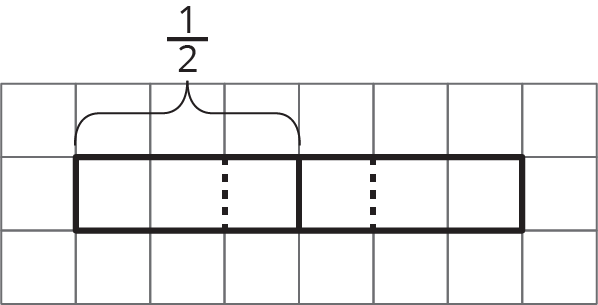 What is the value of ? Use pattern blocks to represent and find this value. The yellow hexagon represents 1 whole. Explain or show your reasoning.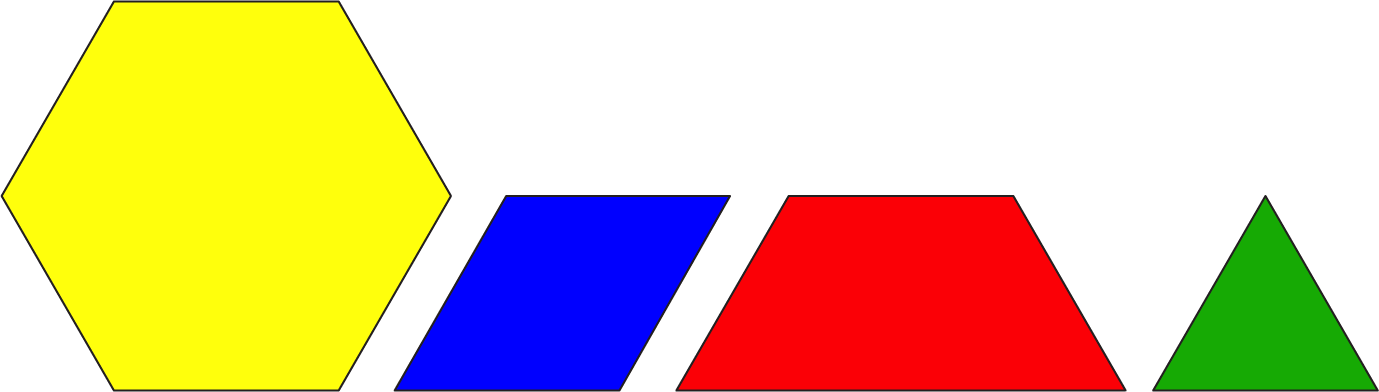 Use a standard inch ruler to answer each question. Then, write a multiplication equation and a division equation that answer the question.How many s are in 7?How many s are in 6?How many s are in ?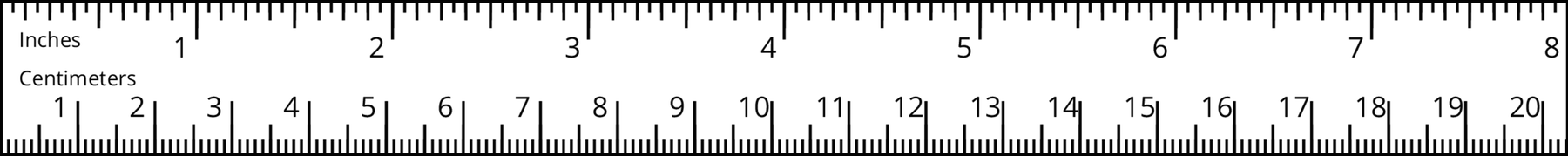 Use the tape diagram to answer the question: How many s are in ? Show your reasoning.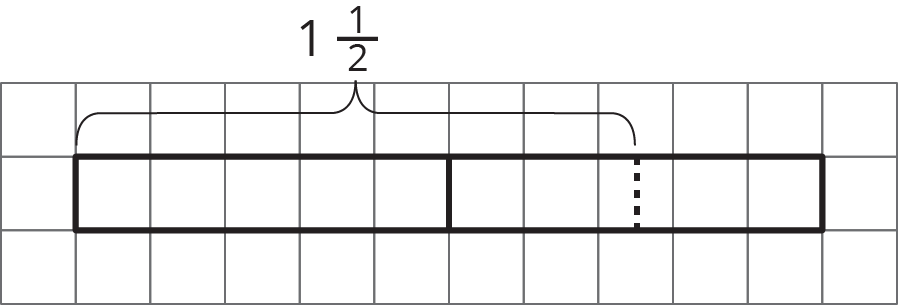 Write a multiplication equation and a division equation to represent each sentence or diagram.There are 12 fourths in 3.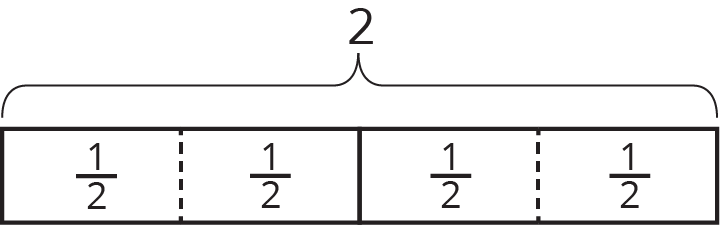 How many s are in 6?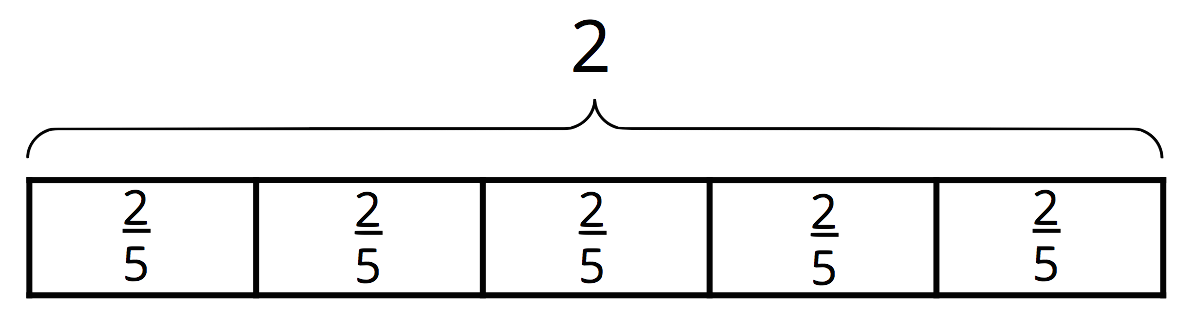 (From Unit 4, Lesson 4.)At a farmer’s market, two vendors sell fresh milk. One vendor sells 2 liters for $3.80, and another vendor sells 1.5 liters for $2.70. Which is the better deal? Explain your reasoning.(From Unit 3, Lesson 5.)A recipe uses 5 cups of flour for every 2 cups of sugar.How much sugar is used for 1 cup of flour?How much flour is used for 1 cup of sugar?How much flour is used with 7 cups of sugar?How much sugar is used with 6 cups of flour?(From Unit 3, Lesson 6.)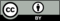 © CC BY Open Up Resources. Adaptations CC BY IM.